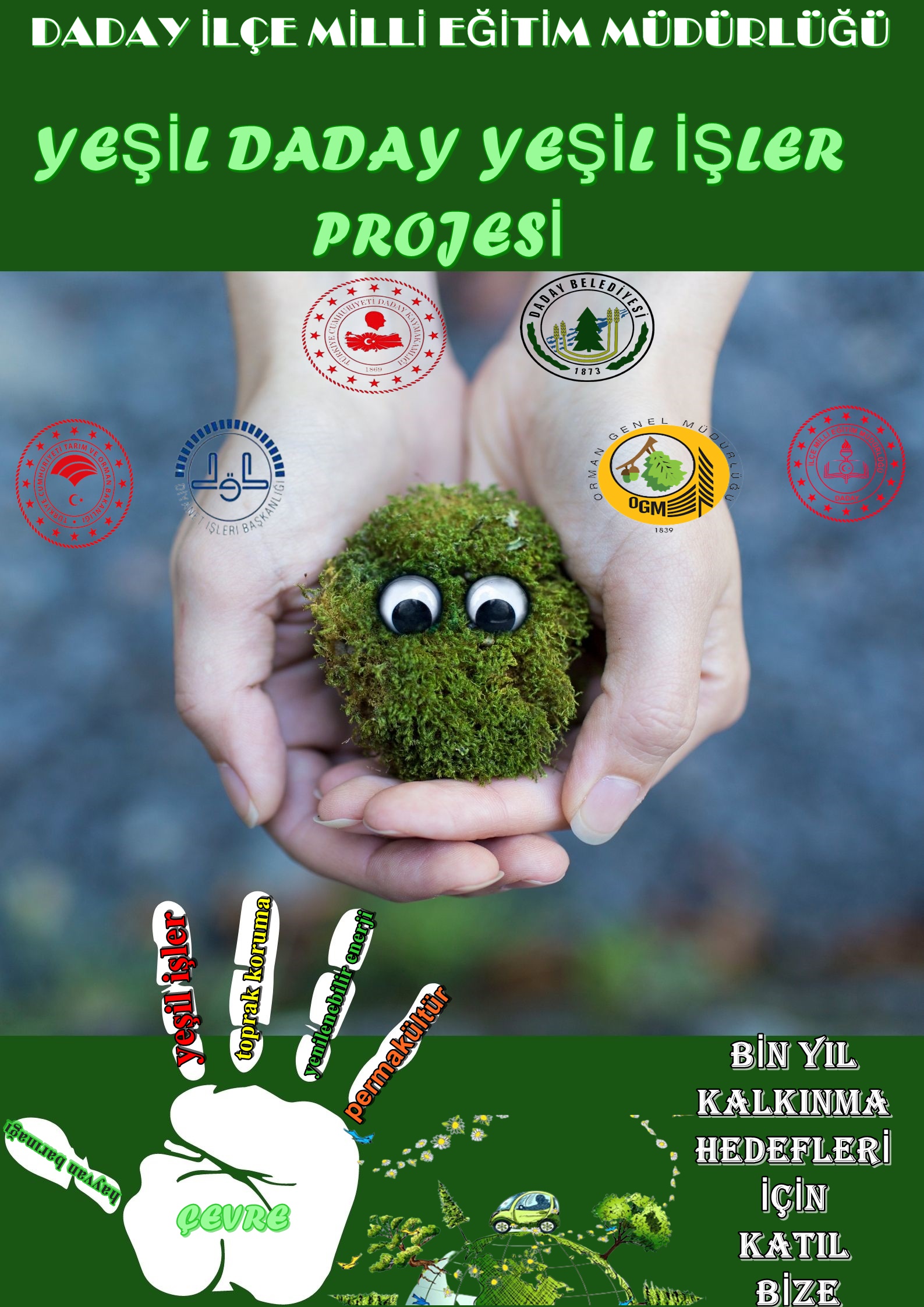 PROJE ÖZETİ PROJENİN TANIMIProjenin Adı:YEŞİL DADAY YEŞİL İŞLER PROJESİProjenin Genel Hedefi:Yenilenebilir enerji, sürdürülebilir çevre, iklim eylemi, yeşil işler konularında öğrencilerde farkındalık oluşturmak Projenin Özel Amacı: İlçemizde yaşayan okulöncesi ve 1.-12. Sınıf arasındaki öğrencilerde Birleşmiş Milletler 1000 Yıl Kalkınma Hedefleri kapsamında su-enerji-iklim eylemi hedefleri hakkında bilinç oluşturmak Projenin Uygulanacağı Yer/ler:Daday İlçesiProjenin Bütçesi:6 bin lira-SponsorProjenin Gerekçesi:           Sürdürülebilir Kalkınma Hedefleri, 2012 yılında Rio de Janeiro’da toplanan Birleşmiş Milletler Sürdürülebilir Kalkınma Konferansı’nda doğmuştur. Amaç, dünyamızın karşı karşıya olduğu acil çevresel, siyasi ve ekonomik sorunları ele alan evrensel hedefler kümesi oluşturmaktır.Sürdürülebilir Kalkınma Hedefleri, onur kırıcı yoksulluğu ortadan kaldırmak üzere 2000 yılında küresel seferberlik başlatan Binyıl Kalkınma Hedefleri'nin yerini almıştır. BKH’ler, diğer kalkınma önceliklerinin yanı sıra, aşırı yoksulluk ve açlığı ortadan kaldırma, ölümcül hastalıkları önleme ve tüm çocukların ilköğretim görmesini sağlamaya dönük, üzerinde evrensel uzlaşma olan, ölçülebilir hedefler koymuştur. Sürdürülebilir Kalkınma Hedefleri, başlamış olduğumuz şeyi bitirme ve dünyamızın bugün karşı karşıya olduğu ağır sorunların bazılarını çözme yönünde oldukça cesur bir taahhüttür. On yedi hedefin tümü birbiriyle bağlantılıdır; diğer bir deyişle, birindeki başarı diğerlerini etkileyecektir. Örneğin; iklim değişikliği tehdidine karşı önlem alınması, kısıtlı doğal kaynaklarımızı nasıl yöneteceğimizi etkiler; genel sağlığın iyileştirilmesi yoksulluğun ortadan kaldırılmasına yardım eder; barışın ve kapsayıcı toplum yapılarının desteklenmesi ise eşitsizlikleri azaltır ve ekonomik refahın artmasını sağlar. Özetle, gelecek nesillerin yaşamını daha iyi hale getirmek için en büyük fırsatımızdır.Sürdürülebilir Kalkınma Hedefleri, 2015 yılında Paris İklim Değişikliği Konferansı COP21’de varılan tarihi anlaşma ile aynı döneme rastlamıştır. Mart 2015’te Japonya’da imzalanan Afet Riskinin Azaltılması için Sendai Çerçevesi ile birlikte bu anlaşmalar, karbon emisyonlarını azaltmak, iklim değişikliği ve doğal afet risklerini yönetmek ve olası bir krizden sonra yeniden ayağa kalkmak için ortak standartlar ve ulaşılabilir hedefler kümesi sağlıyor.Sürdürülebilir Kalkınma Hedefleri, hepimizi etkileyen sorunları kapsamaları bakımından eşsizdir. Yoksulluğu kalıcı biçimde ve her yerde yok etmeye dönük uluslararası taahhüdümüzü bir kez daha vurguluyor. Geride hiç kimseyi bırakmama azmini ve arzusunu yansıtıyor. Daha da önemlisi, tüm insanlık için daha sürdürülebilir, güvenli ve müreffeh bir gezegenin oluşturulmasına hepimizin katılmasını sağlıyor.Bu nedenlerle Daday ilçesinde eğitim gören öğrencilerimiz de ülkemizin yarınları inşa etmede ve insanlığa katkı sunmada rol alacağından toprak,su, enerji ve çevre konularında uluslararası bir farkındalığa ihtiyaç duymaktadır.Kapsanan Bölgede Belirlenen İhtiyaç ve Sorunların Tanımlanması:Daha önce ilçede öğretmen ve öğrencilere ve topluma yönelik planlı bir iklim eylemi ve bileşenleri hakkında bir çalışma yürütülmemiş bu konuda kurumlar arası iş birliği yapılmamıştır.Hedef Grubun/Grupların ve Nihai Yararlanıcıların Tanımlanması ve Seçilme Nedenleri:Daday ilçesindeki temel eğitim ve ortaöğretim öğrencileri ve öğretmenleri hedef gruptur. Öğrenciler, öğretmenler, okul yönetimleri, ilçe milli eğitim müdürlüğü ile veliler ve toplum nihai faydalanıcıdır.Öğrenciler eğitim aldıkları için öğretmenler eğitim verdikleri için hedef grubu oluşturmaktadır.Faaliyetlerin Ayrıntılı Açıklanması:1-Proje Ekibinin KurulmasıProje organizasyonunu yürütmek üzere İlçe Milli Eğitim Müdürünün Koordinatör, Şube Müdürünün Proje Asistanı ve Özel Büro Sorumlusunun Muhasebeci, iki şefin üye ve okullardan gönüllü olan öğretmenlerin temsilci olduğu proje ekibi kuruldu.2-Tanıtım-İletişim StratejisiHazırlık, tanıtım, planlama, uygulama ve izleme toplantılarıyla ve mahalli basın haberleriyle iletişim kurulacaktır.3-Öğrencilere teorik ve uygulamalı eğitimler verilmesiOrtaklarla iş birliği içerisinde öğrencilere yönelik 216 teorik 216 uygulamalı eğitim verildi.3.1-İklim eylemi:8*8 eğitim(Selalmaz YBO:1, Atatürk Ortaokulu:2,Şehit Ümit Demirci ÇPAL:2, Anadolu İmam Hatip Lisesi:1, 125 Yıl Anaokulu:1, Miralay Halit Bey İlkokulu:1)3.2-Yeşil İşler, yeşil büyüme,yeşil ekonomi: 8*8 eğitim(Selalmaz YBO:1, Atatürk Ortaokulu:2,Şehit Ümit Demirci ÇPAL:2, Anadolu İmam Hatip Lisesi:1, 125 Yıl Anaokulu:1, Miralay Halit Bey İlkokulu:1)3.3-Sürdürülebilir Çevre: 8*8 eğitim(Selalmaz YBO:1, Atatürk Ortaokulu:2,Şehit Ümit Demirci ÇPAL:2, Anadolu İmam Hatip Lisesi:1, 125 Yıl Anaokulu:1, Miralay Halit Bey İlkokulu:1)3.4-Toprağın korunması: 8*8 eğitim(Selalmaz YBO:1, Atatürk Ortaokulu:2,Şehit Ümit Demirci ÇPAL:2, Anadolu İmam Hatip Lisesi:1, 125 Yıl Anaokulu:1, Miralay Halit Bey İlkokulu:1)3.5-Suyun korunması: 8*8 eğitim(Selalmaz YBO:1, Atatürk Ortaokulu:2,Şehit Ümit Demirci ÇPAL:2, Anadolu İmam Hatip Lisesi:1, 125 Yıl Anaokulu:1, Miralay Halit Bey İlkokulu:1)3.6-Enerji verimliliği: 8*8 eğitim(Selalmaz YBO:1, Atatürk Ortaokulu:2,Şehit Ümit Demirci ÇPAL:2, Anadolu İmam Hatip Lisesi:1, 125 Yıl Anaokulu:1, Miralay Halit Bey İlkokulu:1)3.7-Doğada eğitim: 8*8 eğitim(Selalmaz YBO:1, Atatürk Ortaokulu:2,Şehit Ümit Demirci ÇPAL:2, Anadolu İmam Hatip Lisesi:1, 125 Yıl Anaokulu:1, Miralay Halit Bey İlkokulu:1)3.8-Sıfır atık: 8*8 eğitim(Selalmaz YBO:1, Atatürk Ortaokulu:2,Şehit Ümit Demirci ÇPAL:2, Anadolu İmam Hatip Lisesi:1, 125 Yıl Anaokulu:1, Miralay Halit Bey İlkokulu:1)3.9-Geri dönüşüm: 8*8 eğitim(Selalmaz YBO:1, Atatürk Ortaokulu:2,Şehit Ümit Demirci ÇPAL:2, Anadolu İmam Hatip Lisesi:1, 125 Yıl Anaokulu:1, Miralay Halit Bey İlkokulu:1)4-Öğretmenlere teorik ve uygulamalı eğitimler verilmesi Ortaklarla iş birliği içerisinde öğretmenlere yönelik 72 teorik 72 uygulamalı eğitim verildi.4.1-İklim eylemi:8 eğitim(Selalmaz YBO:1, Atatürk Ortaokulu:2,Şehit Ümit Demirci ÇPAL:2, Anadolu İmam Hatip Lisesi:1, 125 Yıl Anaokulu:1, Miralay Halit Bey İlkokulu:1)4.2-Yeşil İşler, yeşil büyüme,yeşil ekonomi: 8 eğitim(Selalmaz YBO:1, Atatürk Ortaokulu:2,Şehit Ümit Demirci ÇPAL:2, Anadolu İmam Hatip Lisesi:1, 125 Yıl Anaokulu:1, Miralay Halit Bey İlkokulu:1)4.3-Sürdürülebilir Çevre: 8 eğitim(Selalmaz YBO:1, Atatürk Ortaokulu:2,Şehit Ümit Demirci ÇPAL:2, Anadolu İmam Hatip Lisesi:1, 125 Yıl Anaokulu:1, Miralay Halit Bey İlkokulu:1)4.4-Toprağın korunması: 8 eğitim(Selalmaz YBO:1, Atatürk Ortaokulu:2,Şehit Ümit Demirci ÇPAL:2, Anadolu İmam Hatip Lisesi:1, 125 Yıl Anaokulu:1, Miralay Halit Bey İlkokulu:1)4.5-Suyun korunması: 8 eğitim(Selalmaz YBO:1, Atatürk Ortaokulu:2,Şehit Ümit Demirci ÇPAL:2, Anadolu İmam Hatip Lisesi:1, 125 Yıl Anaokulu:1, Miralay Halit Bey İlkokulu:1)4.6-Enerji verimliliği: 8 eğitim(Selalmaz YBO:1, Atatürk Ortaokulu:2,Şehit Ümit Demirci ÇPAL:2, Anadolu İmam Hatip Lisesi:1, 125 Yıl Anaokulu:1, Miralay Halit Bey İlkokulu:1)4.7-Doğada eğitim: 8 eğitim(Selalmaz YBO:1, Atatürk Ortaokulu:2,Şehit Ümit Demirci ÇPAL:2, Anadolu İmam Hatip Lisesi:1, 125 Yıl Anaokulu:1, Miralay Halit Bey İlkokulu:1)4.8-Sıfır atık: 8 eğitim(Selalmaz YBO:1, Atatürk Ortaokulu:2,Şehit Ümit Demirci ÇPAL:2, Anadolu İmam Hatip Lisesi:1, 125 Yıl Anaokulu:1, Miralay Halit Bey İlkokulu:1)4.9-Geri dönüşüm: 8 eğitim(Selalmaz YBO:1, Atatürk Ortaokulu:2,Şehit Ümit Demirci ÇPAL:2, Anadolu İmam Hatip Lisesi:1, 125 Yıl Anaokulu:1, Miralay Halit Bey İlkokulu:1)5-Ormancılık Haftası, Dünya Su Günü, Dünya Çevre Günü, Enerji Tasarrufu Haftası etkinlikleri5.1- Ormancılık Haftası:Orman İşletme Müdürlüğü iş birliğinde fidan dikimi ve usülleri etkinliği5.2- Dünya Su Günü: Suyun sağlık ve stratejik önemi, Daday su havzaları,köylerin su tedarik yolları sunum ve sergi etkinlikleri5.3- Dünya Çevre Günü:Daday Belediyesi ve Orman İşletme Müdürlüğü iş birliğinde Çöp atılan alanların sunumu ve temizlenmesi5.4- Enerji Tasarrufu Haftası etkinlikleri:Enerjinin ekonomik ve stratejik önemi öğrenci sunumları6-Yarışmalar: Proje konularını içeren ulusal ve uluslararası yarışmalara katılım proje temsilcileri tarafından takip edilecektir. 7-Konferans ve paneller: Konularla ilgili toplumsal farkındalığı artırmak amacıyla her yıl 1 konferans ve 1 panel düzenlenecektir.8-Toplumsal Farkındalık çalışmaları:Proje konularını tabana yaymak amacıyla sosyal medya ile görsel ve yazılı iletişim kanalları kullanılacak, öğrenci velileri ile STK’lar ve kurumlarla iş birlikleri geliştirilecektir.9-İzleme-değerlendirme: Proje ekibi tarafından 3 aylık izleme çalışmaları yapılacak her yıl 6 ayda bir ara rapor, eğitim-öğretim yılı sonunda da yıl sonu raporu, proje bitiminde de nihai rapor hazırlanacaktır.Proje ile Ulaşılacak Sonuçlar ve Doğrulanabilir Göstergeleri:Öğretmen ve öğrenciler başta olmak üzere toplumda farkındalık oluştu.Göstergeler, gerçekleştirilen etkinlik sayılarından oluşmaktadır.Projenin Çıktıları:	Projede teorik ve uygulamalı eğitimler gerçekleştirilecektir. Yaparak-yaşayarak öğrenmenin daha fazla akılda kalıcı olması nedeniyle uygulamalı eğitimler, bilgi düzeyinin artırılması için de teorik eğitimler tercih edilmiştir.		İlçe Milli Eğitim Müdürlüğü tarafından dış değerlendirme yapılacaktır.Proje okul temsilcileri tarafından iç değerlendirme yapılacaktır. Proje ekibi tarafından izleme-değerlendirme yapılacak olup 3 aylık ve yıllık toplantılarla değerlendirme çalışması gerçekleştirilecektir. Çalışma sonuçları velilerle de aylık olarak paylaşılacaktır.   Projede öğretmenler, öğrenciler ve ortak kurumlar aktör olarak yer almaktadır. Kurumlar ortaklık beyannameleri ile teorik ve uygulamalı eğitimlere eğitmen, mekan ve materyal desteği sağlayacaklardır. Öğretmenler ders planlamalarında müfredat kapsamında proje etkinlilerine yer vereceklerdir.     Proje ekibi kurulacaktır. İlçe Milli Eğitim Müdürlüğü ve temsilci öğretmenlerden oluşan yapı kurgulanmıştır.    Proje koordinatörü, asistanı ve muhasebecisi ile iki üye ilçe milli eğitim müdürlüğünden olacaktır.   Okul içindeki ekip ise proje temsilcileri olarak gönüllü öğretmenlerin katılımıyla oluşturulacaktır.    Uygulama alanlarına ulaşım için araçlar, fidanlar, afişler          Paydaşlarla hazırlık toplantıları yoluyla görüşmeler yapılmış ve projeye katılımları, destekleri alınmıştır.Proje İzleme ve Değerlendirmesi:Okullarda 3 aylık değerlendirmeler yapılacaktır.Proje ekibi tarafından aylık izlemeler gerçekleştirilecektir.Paydaş toplantıları 3 ayda olarak yapılacaktır.Görünürlük Faaliyetleri:Mahalli basında ve sosyal medyada, kurumların web sayfalarında haberler ve tanıtımlar gerçekleştirilecektir.Öğrenci ve veli sosyal medya gruplarına bilgi notları gönderilecektir.Paylaşım toplantıları gerçekleştirilecektir.BAŞVURU SAHİBİ KURUMProje Başvuru Sahibinin İletişim BilgileriProje Ortağının İletişim BilgileriProjenin Mantıksal Çerçeve MatrisiEKLERProjenin Ayrıntılı Faaliyet Planı			PROJE EKİBİAhmet ŞİRİN			İlçe Milli Eğitim Müdürü-KoordinatörGülseren ANBARCI		Şube Müdürü-Proje AsistanıCemil KILIÇ 			Özel Büro Sorumlusu-Proje MuhasebecisiHülya APAYDIN       	Şef-ÜyeNecla HAYATCI      		Şef-ÜyeAykut DEMİRCİ    		Sınıf Öğretmeni-Okul TemsilcisiSezgin KUZU		Fen Bilimleri Öğretmeni-Okul Temsilcisi Kader ÇOLAK 		Okul Öncesi  Öğretmeni-Okul TemsilcisiCanan OKUDUCU 		Sınıf Öğretmeni-Okul TemsilcisiAysun DUMANOĞLU	Sınıf Öğretmeni-Okul TemsilcisiKamer KARADUMAN	Okul Öncesi Öğretmeni-Okul TemsilcisiAyşe SARI 			Okul Öncesi Öğretmeni-Okul TemsilcisiHanife TURGUT		Okul Öncesi Öğretmeni-Okul TemsilcisiÜmit YILMAZ 		Sınıf Öğretmeni-Okul TemsilcisiIşıl MAVİOĞLU		 Fizik Öğretmeni-Okul TemsilcisiBetül KARAOĞLU 		Kimya Öğretmeni-Okul TemsilcisiEsra ÇİFTÇİ 			Arapça Öğretmeni-Okul TemsilcisiBaşvuru Sahibinin AdıDADAY İLÇE MİLLİ EĞİTİM MÜDÜRLÜĞÜProjenin AdıYEŞİL DADAY YEŞİL İŞLER(YEDAYİ)  Projenin Genel HedefiYenilenebilir enerji,sürdürülebilir çevre,iklim eylemi, yeşil işler konularında öğrencilerde farkındalık oluşturmakProjenin Özel Amacıİlçemizde yaşayan okulöncesi ve 1.-12. Sınıf arasındaki öğrencilerde Birleşmiş Milletler 1000 Yıl Kalkınma Hedefleri kapsamında su-enerji-iklim eylemi hedefleri hakkında bilinç oluşturmakProjenin Süresi3 yılProjenin Toplam Bütçesi6 bin liraProjeyi Finanse Eden KuruluşDaday Kaymakamlığı-İlçe Milli Eğitim Müdürlüğü-Daday Belediyesi-Daday Müftülüğü-Daday Orman İşletme Müdürlüğü-Daday Tarım ve Orman MüdürlüğüProjenin Uygulanacağı YerDadayProje OrtaklarıDaday Müftülüğü-Daday Orman İşletme Müdürlüğü-Daday Tarım ve Orman MüdürlüğüProje İştirakçileriTemel eğitim ve ortaöğretim kurumlarıProjenin Hedef Kitlesi3.-12. Sınıf arasındaki öğrencilerProjenin Nihai FaydalanıcılarıÖğrenciler ve velileri, okullar, öğretmenlerProjenin Beklenen Sonuçları* Yenilenebilir enerji,sürdürülebilir çevre,iklim eylemi, yeşil işler konularında 760 öğrencide farkındalık oluştu* Yenilenebilir enerji,sürdürülebilir çevre,iklim eylemi, yeşil işler konularında okullar eğitim aldı* Öğretmenler, yenilenebilir enerji,sürdürülebilir çevre,iklim eylemi, yeşil işler konularını okul dışı öğrenme ortamlarında ders olarak işlediProjenin Temel Faaliyetleri1-Proje Ekibinin Kurulması2-Tanıtım-İletişim Stratejisi3-Öğrencilere teorik ve uygulamalı eğitimler verilmesi4- Öğretmenlere teorik ve uygulamalı eğitimler verilmesi5-Ormancılık Haftası, Dünya Su Günü, Dünya Çevre Günü, Enerji Tasarrufu Haftası etkinlikleri6-Yarışmalar, 7-Konferans ve paneller8-Toplumsal Farkındalık çalışmaları9-İzleme-değerlendirmeProjenin Tam Yasal AdıYEŞİL DADAY YEŞİL İŞLER PROJESİKısaltmasıYEDAYİUyruğuT.C.Yasal StatüKAMU KURULUŞUResmi AdresPazaryeri Sokak Hükümet Konağı Kat:4 Daday-KASTAMONUPosta AdresiPazaryeri Sokak Hükümet Konağı Kat:4 Daday-KASTAMONUTelefon Numarası0 366 616 14 96Faks Numarası0 366 616 10 29E-Posta Adresidaday37@meb.gov. trInternet Adresidaday.meb.gov.trİrtibat Kişisiİrtibat KişisiAdı SoyadıCemil KILIÇTelefon Numarası(Sabit hat - cep)0 366 616 14 96Faks Numarası0 366 616 10 29Posta AdresiPazaryeri Sokak Hükümet Konağı Kat:4 Daday-KASTAMONUElektronik Posta Adresidaday37@meb.gov. trİrtibat Kişisiİrtibat KişisiAdı SoyadıGülseren ANBARCITelefon Numarası(Sabit hat - cep)0 366 616 14 96Faks Numarası0 366 616 10 29Posta AdresiPazaryeri Sokak Hükümet Konağı Kat:4 Daday-KASTAMONUElektronik Posta Adresidaday37@meb.gov. trPROJENİN YAPISIGÖSTERGELERDOĞRULAMA KAYNAKLARIDIŞSAL KOŞULLAR / VARSAYIMLARGenel Hedef:Yenilenebilir enerji,sürdürülebilir çevre,iklim eylemi, yeşil işler konularında öğrencilerde farkındalık oluşturmakYarışmalara katılımAçılan sergi sayısıGerçekleştirilen konferans ve panel sayısıGerçekleştirilen eğitim  ve katılım sayısıİmza sirküleriSertifikalar/belgelerProje izleme-değerlendirme raporlarıYarışmalara katılımAçılan sergi sayısıGerçekleştirilen konferans ve panel sayısıGerçekleştirilen eğitim  ve katılım sayısıİmza sirküleriSertifikalar/belgelerProje Amacı:İlçemizde yaşayan okulöncesi ve 1.-12. Sınıf arasındaki öğrencilerde Birleşmiş Milletler 1000 Yıl Kalkınma Hedefleri kapsamında su-enerji-iklim eylemi hedefleri hakkında bilinç oluşturmakYarışmalara katılımAçılan sergi sayısıGerçekleştirilen konferans ve panel sayısıGerçekleştirilen eğitim  ve katılım sayısıİmza sirküleriSertifikalar/belgelerProje izleme-değerlendirme raporlarıYarışmalara katılımAçılan sergi sayısıGerçekleştirilen konferans ve panel sayısıGerçekleştirilen eğitim  ve katılım sayısıİmza sirküleriSertifikalar/belgelerÖğretmen desteğiProje ortakları desteğiKamuoyu desteğiSonuçlar/Çıktılar:* Yenilenebilir enerji, sürdürülebilir çevre, iklim eylemi, yeşil işler konularında 760 öğrencide farkındalık oluştu* Yenilenebilir enerji, sürdürülebilir çevre,iklim eylemi, yeşil işler konularında okullar eğitim aldı*Öğretmenler, yenilenebilir enerji, sürdürülebilir çevre,iklim eylemi, yeşil işler konularını okul dışı öğrenme ortamlarında ders olarak işlediProje izleme-değerlendirme raporlarıYarışmalara katılımAçılan sergi sayısıGerçekleştirilen konferans ve panel sayısıGerçekleştirilen eğitim  ve katılım sayısıİmza sirküleriSertifikalar/belgelerSonuçlar/Çıktılar:* Yenilenebilir enerji, sürdürülebilir çevre, iklim eylemi, yeşil işler konularında 760 öğrencide farkındalık oluştu* Yenilenebilir enerji, sürdürülebilir çevre,iklim eylemi, yeşil işler konularında okullar eğitim aldı*Öğretmenler, yenilenebilir enerji, sürdürülebilir çevre,iklim eylemi, yeşil işler konularını okul dışı öğrenme ortamlarında ders olarak işlediSonuçlar/Çıktılar:* Yenilenebilir enerji, sürdürülebilir çevre, iklim eylemi, yeşil işler konularında 760 öğrencide farkındalık oluştu* Yenilenebilir enerji, sürdürülebilir çevre,iklim eylemi, yeşil işler konularında okullar eğitim aldı*Öğretmenler, yenilenebilir enerji, sürdürülebilir çevre,iklim eylemi, yeşil işler konularını okul dışı öğrenme ortamlarında ders olarak işlediİzleme –değerlendirme raporlarıYarışmalara katılımAçılan sergi sayısıGerçekleştirilen konferans ve panel sayısıGerçekleştirilen eğitim  ve katılım sayısı<Projenin kontrolü altında üretilen çıktıların proje amacına katkıdabulunabilmesi için gereksindiği dışsal faktörler>Öğretmen desteğiProje ortakları desteğiKamuoyu desteğiFAALİYETLERGİRDİLER (Araçlar/Kaynaklar)MALİYET/BÜTÇE<Planlanmış faaliyetlerin ulaşması gereken sonuçları üretebilmesi için gerekli olan dışsal faktörler>Öğretmen ve proje ortakları desteği1-Proje Ekibinin Kurulması2-Tanıtım-İletişim Stratejisi3-Öğrencilere teorik ve uygulamalı eğitimler verilmesi4- Öğretmenlere teorik ve uygulamalı eğitimler verilmesi5-Ormancılık Haftası, Dünya Su Günü, Dünya Çevre Günü, Enerji Tasarrufu Haftası etkinlikleri6-Yarışmalar, 7-Konferans ve paneller8-Toplumsal Farkındalık çalışmaları9-İzleme-değerlendirmeEğitmenler proje ortakları tarafından karşılanacaktır.6000 bin tl finansman öngörüldü.<Planlanmış faaliyetlerin ulaşması gereken sonuçları üretebilmesi için gerekli olan dışsal faktörler>Öğretmen ve proje ortakları desteği Yıl 1 Yıl 1 Yıl 1 Yıl 1 Yıl 1 Yıl 1 Yıl 1 Yıl 1 Yıl 1 Yıl 1 Yıl 1 Yıl 1 Yıl 1 Yıl 11. Yarıyıl1. Yarıyıl1. Yarıyıl1. Yarıyıl1. Yarıyıl1. Yarıyıl2. Yarıyıl2. Yarıyıl2. Yarıyıl2. Yarıyıl2. Yarıyıl2. YarıyılFaaliyet1.Ay23456789101112Uygulama BirimiHazırlık faaliyeti 1 1-Proje Ekibinin KurulmasıOKULLARUygulama faaliyeti 1 2-Tanıtım-İletişim StratejisiOKULLAR3-Öğrencilere teorik ve uygulamalı eğitimler verilmesiOKULLAR4- Öğretmenlere teorik ve uygulamalı eğitimler verilmesi 5-Ormancılık Haftası, Dünya Su Günü, Dünya Çevre Günü, Enerji Tasarrufu Haftası etkinlikleri 6-Yarışmalar, 7-Konferans ve paneller 8-Toplumsal Farkındalık çalışmaları9-İzleme-değerlendirme 